УтверждаюДиректор БУ ОО ДО«Орловская станция юных натуралистов» __________________Грекова Т.И.РАСПИСАНИЕ ЗАНЯТИЙобъединений структурного подразделения БУ ОО ДО «Орловская станция юных натуралистов» в п.г.т. Кромы на 2020-2021 уч. год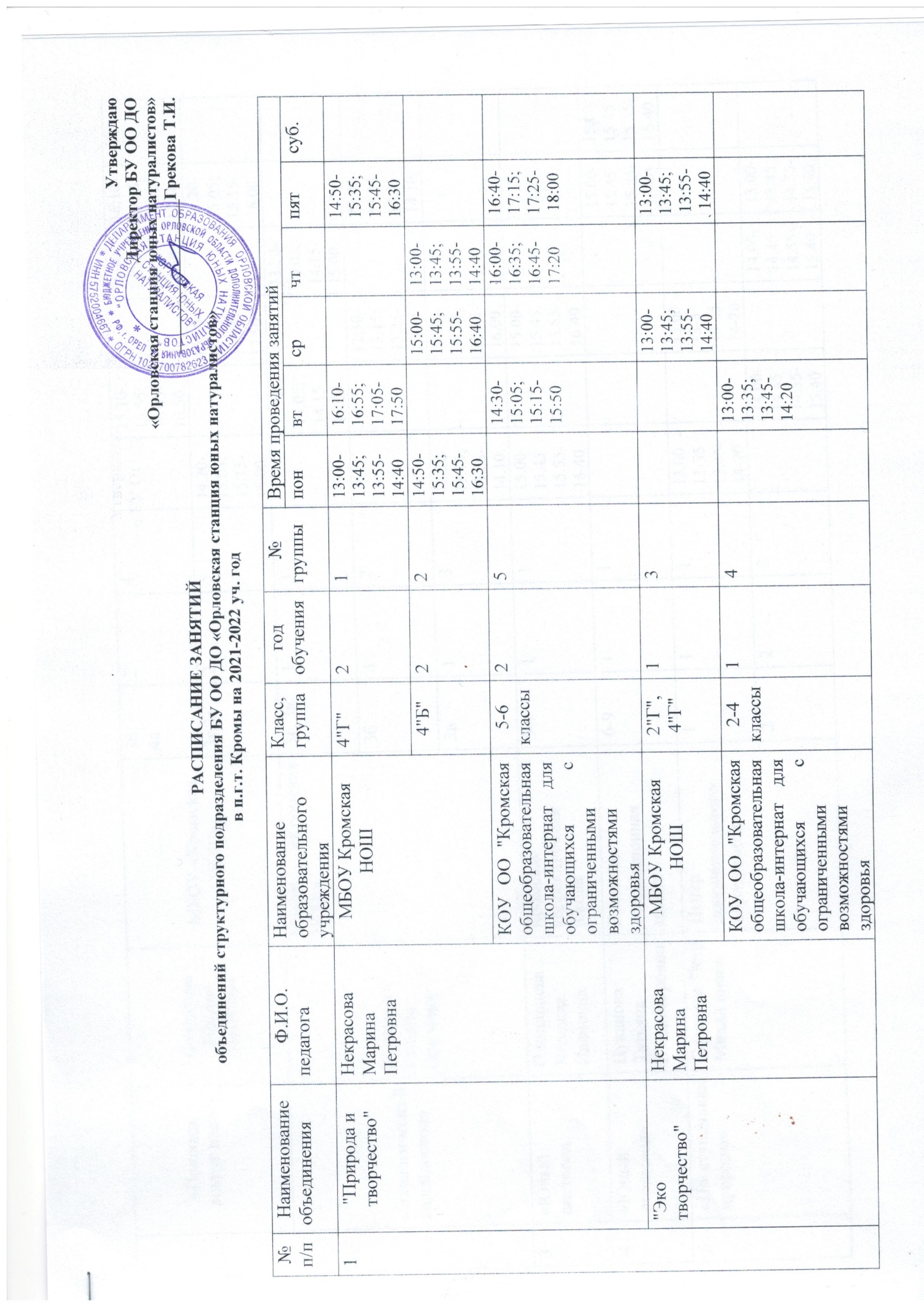 №п/пНаименованиеобъединенияФ.И.О.педагогаНаименование образовательного учрежденияКласс, группагодобучения№группыВремя проведения занятийВремя проведения занятийВремя проведения занятийВремя проведения занятийВремя проведения занятийВремя проведения занятий№п/пНаименованиеобъединенияФ.И.О.педагогаНаименование образовательного учрежденияКласс, группагодобучения№группыпонвтсрчтпятсуб.1"Природа и творчество"Некрасова Марина ПетровнаМБОУ Кромская НОШ31113:00-13:55;14:05-14:5016:10-16:55;17:05-17:501"Природа и творчество"Некрасова Марина ПетровнаМБОУ Кромская НОШ3,41217:00-17:45;17:50-18:3513:20-14:05;14:15-15:051"Природа и творчество"Некрасова Марина ПетровнаМБОУ Кромская НОШ3,32315:00-15:45;15:55-16:4014:10-14:55;15:05-15:5015:15-16:05;16:15-17:051"Природа и творчество"Некрасова Марина ПетровнаКОУ ОО "Кромская общеобразовательная школа-интернат для обучающихся с ограниченными возможностями здоровья"1-3 2413:00-13:35;13:45-14:2016:10-16:45;16:55-17:3015:30-16:05;16:15-16:501"Природа и творчество"Некрасова Марина ПетровнаКОУ ОО "Кромская общеобразовательная школа-интернат для обучающихся с ограниченными возможностями здоровья"4-51514:30-15:05;15:15-15:5014:00-14:35;14:45-15:202«Природа вокруг нас»Солдатова Татьяна ПетровнаМБОУ «Кромская НОШ»2,31113.45-14.20;14.30-15.052«Природа вокруг нас»Солдатова Татьяна ПетровнаМБОУ «Кромская НОШ»21213.55-14.30; 14.40-15.1513.05-13.40; 13.50-14.252«Природа вокруг нас»Солдатова Татьяна ПетровнаМБОУ «Кромская НОШ»42316.45-17.30; 17.40-18.2515.25-16.10; 16.20-17.0514 25-15.10; 15.20-16.052«Природа вокруг нас»Солдатова Татьяна ПетровнаМБОУ «Кромская НОШ»22415.15-15.50; 16.00-16.3514.35-15.10; 15.20-15.5512.55-13.30; 13.40-14.152«Природа вокруг нас»Солдатова Татьяна ПетровнаМБОУ «Кромская НОШ»2,12513.55-14.30; 14.40-15.1515.25-16.00; 16.10-16.4516.05-16.40; 16.50-17.253«Юный цветоводОдинарцева Надежда. ИвановнаКромская коррекционная школа115.00-15.4515.55-16-4015.00-15.4515.55-16-404«Юный овощевод»Цуканова Татьяна ВладимировнаКромская коррекционная школа115.00-15.4515.55-16-4015.00-15.4515.55-16-405«По ступенькам природы»Солдатов Пётр МихайловичМБОУ «Кромская НОШ»11112.30-13.0513.15-13-5012.30-13.0513.15-13-505«По ступенькам природы»Солдатов Пётр МихайловичМБОУ «Кромская НОШ»22212.30-13.0513.15-13-5012.30-13.0513.15-13-5012.30-13.0513.15-13-506«В контакте с природой»Третьякова Светлана АлександровнаМБОУ КР ОО «Гуторовская средняя общеобразовательная школа им. Куренцова А.И.6-111114.30-15.1515.25-16.1014.30-15.1515.25-16.10